    Charnwood-Dunlop School 1/2 Home learning 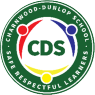 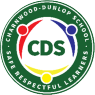 term 2, week 4Dear Families,Attached is the learning grid to enable children to continue to access their learning from home if they are not attending school face to face. Please continue to engage with online learning and post photos/videos of your child's work either onto Google Classroom or email to your child’s teacher. Remember that play is learning too and it is vital in children's development. Playing on trampolines, riding bikes, walking, gardening and cooking together are all valuable home learning activities. We would love to see photos of these if you do them. Continue to encourage your child to read everyday to support their love of reading. If you have any questions about your child’s learning or want to provide us with updates please email your child’s teacher. tracy.donnellan@ed.act.edu.au 				grace.emery@ed.act.edu.au thomas.mulquiney@ed.act.edu.au 				emily.hartley@ed.act.edu.au merin.rayner@ed.act.edu.au					lisa.williams@ed.act.edu.au melanie.archie@ed.act.edu.au			Year 1/2 English and Maths Home Learning Grid Week 4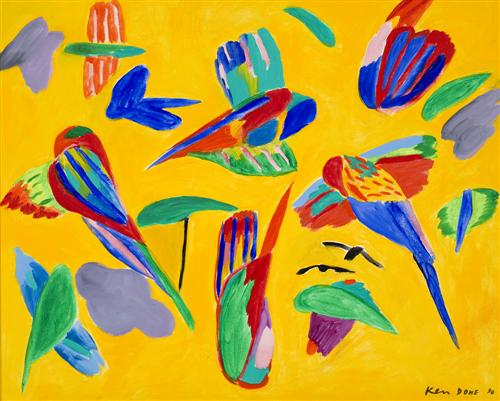 Inquiry Online Resources Living Things Song: https://www.youtube.com/watch?v=tzN299RpJHA 
Living Things Video: https://www.youtube.com/watch?v=Gy60BqCnTG4 Living vs non-living video & activities: https://www.generationgenius.com/videolessons/living-vs-non-living-things-video-for-kids/#lesson_materialsFollow-Along Drawing/Craft Channel: https://www.youtube.com/user/ArtforKidsHub Playschool Story Time (read alouds) https://iview.abc.net.au/collection/2392 Story Dramatisations (30 minutes approx)  https://iview.abc.net.au/collection/407 Andy’s Safari Adventure (14 minutes each about animals!) https://iview.abc.net.au/show/andy-s-safari-adventures Kid Friendly Info About COVID-19 https://www.abc.net.au/btn/newsbreak/btn-newsbreak-20200323/12082020 Aboriginal Star Mapping https://www.abc.net.au/btn/classroom/aboriginal-astronomy/10523908 Aborignal Place Names: https://www.abc.net.au/btn/classroom/indigenous-place-names/11164046 Maths ResourcesMaths - Place Value Party (choose how big numbers will be first) https://www.mathplayground.com/place_value_party.html Maths - Place Value Basketball (choose how big numbers will be first) https://www.topmarks.co.uk/learning-to-count/place-value-basketball 
Oxford Owl Maths Videos (watch the early maths skills ones) https://www.youtube.com/playlist?list=PLB5TN0ac12P_p1yZu7bieuGfK8X5pptza Money Games (choose Australian coins and the task first) https://www.topmarks.co.uk/money/coins-game 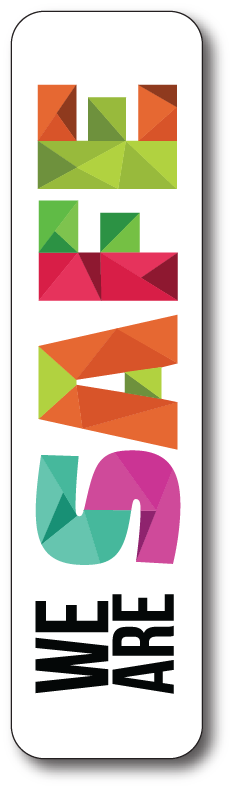 We push our chairs in at the table We walk inside We pick up our toys in our room 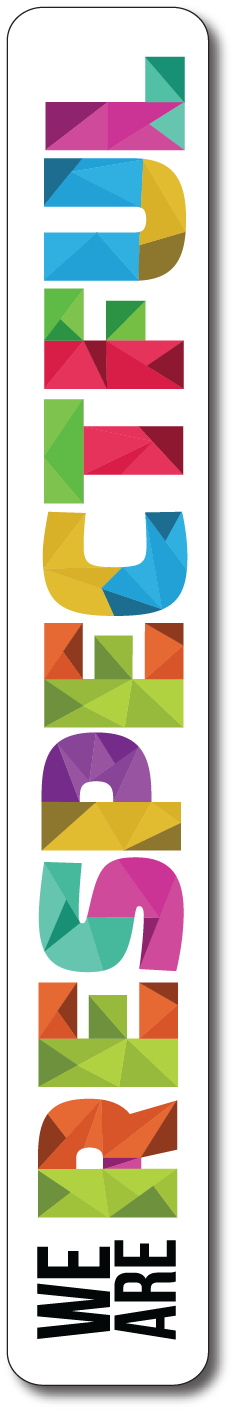 We say please and thank you We are quite when people are sleeping 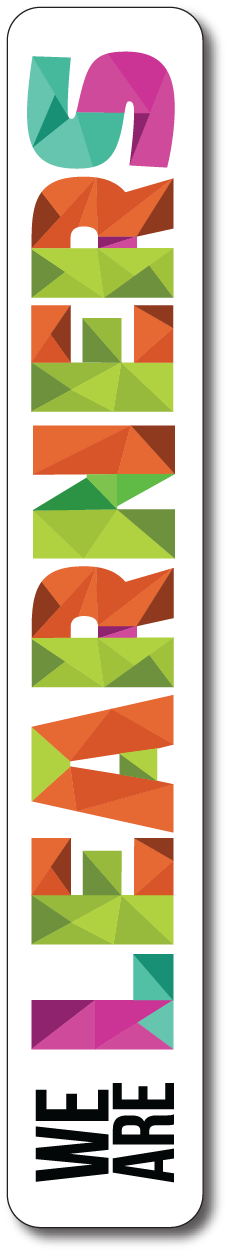 We try our bestWe practise our reading every day MondayTuesdayWednesdayThursdayFridayEnglishReading: By yourself Hot reads- enjoyment for reading Watch a story from Story Box Library. Use the link below.https://storyboxlibrary.com.au/loginUsername: Charnwood-Dunlop SchoolPassword: CDS2615WritingBy YourselfWrite a book review from a book you’ve read or listened to on Story Box Library.Include the following:TitleAuthorCharactersMain IdeasWhat you most enjoyed about the textGive it a star rating out of 5Write this in your take home reading book PhonicsBy yourselfReview of /bl/, /gl/, /pl/Add at least three new words to your blend word lists? Can you find some more words where the blend is in the middle of the word?Reading: By yourself Hot reads- enjoyment for reading Watch a story from Story Box Library. Use the link below.https://storyboxlibrary.com.au/loginUsername: Charnwood-Dunlop SchoolPassword: CDS2615WritingBy YourselfWatch the story ‘The Gruffalo’.https://www.youtube.com/watch?v=s8sUPpPc8WsComplete a story map of ‘The Gruffalo’.  Use the link below as a guide to help you.https://www.education.com/worksheet/article/story-roadmap/Phonics By yourselfWrite 5 complex sentences (using ‘and’ or ‘because’) using a /bl/, /gl/ or /pl/ word.Eg. Joe played tennis after Glenice watched TV.Reading: By yourself Hot reads- enjoyment for reading Watch a story from Story Box Library. Use the link below.https://storyboxlibrary.com.au/loginUsername: Charnwood-Dunlop SchoolPassword: CDS2615WritingBy YourselfHOT WRITE
Write about a topic or something that interests you. Remember to include the date at the top of the page, use capital letters and full stops and an illustration. Reading: By yourself Hot reads- enjoyment for reading Watch a story from Story Box Library. Use the link below.https://storyboxlibrary.com.au/loginUsername: Charnwood-Dunlop SchoolPassword: CDS2615WritingBy YourselfWrite a letter to your favourite character from a book or movie.  Tell the character about yourself and what you like about them.High Frequency Words By yourself play, little, said, then, can, living, them, were, children, very, saw, and, because 1) Use the high frequency words above to make your own memory game.  Write each word on two squares of paper and then turn them face down and match the words.2)Find these words in books and practise writing them in your workbook. Reading: By yourself Hot reads- enjoyment for reading Watch a story from Story Box Library. Use the link below.https://storyboxlibrary.com.au/loginUsername: Charnwood-Dunlop SchoolPassword: CDS2615WritingBy YourselfPick your favourite book and draw the key events in order. What is the key message of the story?  Use the link below as a guide to help you.http://www.tlsbooks.com/pdf/drawastorysequencing1234.pdfHigh Frequency WordsBy yourselfWord Jumble of the Day. How many words can you find?https://drive.google.com/open?id=1OIpYPniJwhctNUo9Q3yeKpqz1NAwshaJ9D9RpXBD8BoMathsNumber warm up:By yourself Counting PatternsSet a timer for 1 minute and write down a number pattern. E.g 2, 4, 6, 8, 10…Do this a few times with different patterns.Learning experience:With an adultChoose 3 numbers from your number cards pile and make the largest number you can. What is the smallest number you can make?Think about the way you learn maths. Write a comment on your Google Classroom with some PBL expectations you have for maths.Number warm up:With an adultFriends of 10 In 1 minute how many friends of 10 can you write?Eg. 9+1, 1+9Learning experience:With an adult Colour in different skip counting patterns using the online hundreds chart below.Orange: Skip count by 2Pink: Skip count by 3Yellow: Skip count by 5Blue: Skip count by 10https://www.mathplayground.com/interactive_hundreds_chart.html Rolling to 100Use a 100s chart to  play the Rolling to 100 game. 1.Find a partner (or roll by yourself).  Each person has a different colour.  2. Take turns rolling the dice (use the link above if you don’t have a dice).3. Count that many squares and mark the box with an x.4. First person to get to 100 wins.https://www.superteacherworksheets.com/hundredschart/hundreds-chart-filled_WNRTB.pdf?up=1466611200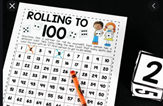 Number warm up:With an adultSkip Counting GameRoll one dice and then skip count by 2s, 5s, 10s from the number rolled.Eg. Skip Counting by 2  6 8 10 12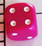 Use a hundreds chart to help you.If you don't have a dice you can use the interactive spin wheel using the link below.https://wordwall.net/resource/49009/maths/random-number-wheel-1-10Learning experience:By yourselfI have number cards and I dropped them. I need to pick them up in order…. How can I do this?Watch Miss D’s video.https://drive.google.com/file/d/1U7DO3MBBOg4Dimw7L2T-kLs6UXQDtWjf/view?usp=sharingRecord all the different ways you could order the cards.Number warm up:By yourselfChoose a starting number and count backwards by 1s or 2s as far as you can in 1 minute. You could start at 115.Learning experience:With an adultWho am I? Write clues about a number and ask someone to guess the number..e.g. -I am an even number-I have 1 ten-I have 2 ones-The number that comes before is 11Write clues for 2 odd numbers and 2 even numbers.Number warm up:By yourselfStarting at 10, how far can you count up to  in 1 minute? Try it again and see if you can beat your last attempt.Learning experience:With an adultCalendar mathsCreate a calendar for the month of May. Include these important dates:10th - Mother’s Day26th - Sorry DayHow many days are in May?How many weekends are there?What day of the week was the 8th May?Do any of your friends or family have a birthday in May? If so, write their name on your calendar. Use the link below to help.https://docs.google.com/document/d/1xIajL4R-ZhW6nTdZoDLoESf4ZbelKnlRSlaFyZELY5I/edit#Inquiry ActivitiesMovementWith an adultGo for a bike rideGo for a walkPractise throwing and catching with a ball or pair of socksSpecialist WorkWith an adultComplete an activity from your specialist teacher in the Google Classroom. STEAM (1/2MR, 1/2TM and 1/2 GE)Spanish (1/2 TD and 1/2EM)SELBy yourselfComplete a SEL activity from your specialist teacher in the Google Classroom.ArtWith an adultKen Done is a famous Australian artist.  Watch the video below.https://www.youtube.com/watch?v=30u8QTAbuHA The picture below is titled ‘Birds of Paradise’. Discuss all the different ways Ken Done used texture in his painting. Eg. Thin/thick lines, wavy/straight lines, single & multiple lines.Discuss the colours that were used. Refer to colour wheel. Use the link below as a guide to help you. https://uxplanet.org/analogous-colors-and-color-wheel-609a05b5b90eCan I play?With an adultHave a look at the games you have at home. Play a board game or create your own game like Snakes and Ladders.